Publicado en Arbúcies, Girona el 31/05/2023 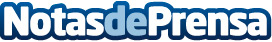 Maynou Estilistes estrena nueva página web gracias al Kit DigitalMaynou Estilistes, reconocida peluquería con más de 25 años de experiencia, se complace en anunciar el lanzamiento de su nueva página web. Este hito marca el compromiso del salón de adoptar la transformación digital y mejorar su presencia en líneaDatos de contacto:Maria Montserrat MaynouCarrer del Castell, 90, 17401 Arbúcies, Girona972 86 00 33Nota de prensa publicada en: https://www.notasdeprensa.es/maynou-estilistes-estrena-nueva-pagina-web_1 Categorias: Nacional Cataluña Belleza Digital http://www.notasdeprensa.es